Number Fun dayWe explored multiplication skills as part of the day. We enjoyed playing the games. We used games online as well to improve the fast recall of all tables.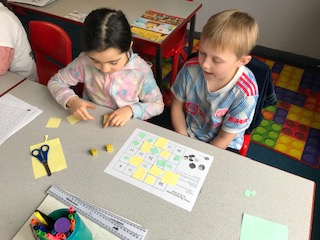 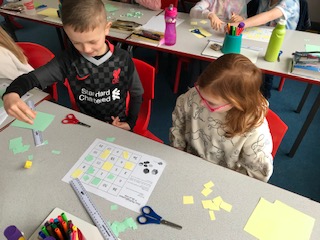 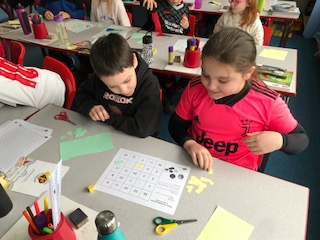 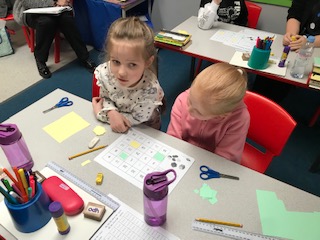 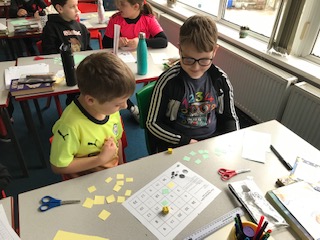 